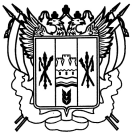 Российская ФедерацияРостовская областьЗаветинский районмуниципальное образование «Киселевское сельское поселение»Администрация Киселевского сельского поселенияПостановление№ 23     06.03.2024                                                                                             с. КиселевкаОб утверждении отчета о реализации муниципальной программы Киселевского сельского поселения «Развитие культуры Киселевского сельского поселения» за 2023 годВ соответствии с постановлением Администрации Киселевского сельского поселения от 07.02.2018 № 21«Об утверждении Порядка разработки, реализации и оценки эффективности муниципальных программ Киселевского сельского поселения», распоряжением Администрации Киселевского сельского поселения от 07.09.2013 № 61 «Об утверждении Методических рекомендаций по разработке и реализации муниципальных программ Киселевского сельского поселения», ПОСТАНОВЛЯЮ:1. Утвердить отчет о реализации муниципальной программы Киселевского сельского поселения «Развитие культуры Киселевского сельского поселения» за 2023 год согласно приложению.2. Настоящее постановление вступает в силу со дня его официального опубликования. 3. Контроль за исполнением постановления оставляю за собой.Глава АдминистрацииКиселевского сельского поселения                                  Л.И.ПараваеваПостановление вносит  муниципальноебюджетное учреждение культуры                                                                        Приложение                                                                    к постановлению Администрации                                                                    Киселевского сельского поселения                                                           от       06.03.2024 № 23Отчет о реализации муниципальной программыКиселевского сельского поселения «Развитие культуры Киселевского сельского поселения» за 2023 годРаздел 1. Конкретные результаты, достигнутые за отчетный годМуниципальная программа Киселевского сельского поселения «Развитие культуры Киселевского сельского поселения» утверждена постановлением Администрации Киселевского сельского поселения от 09.11.2018 № 116.Целями муниципальной программы, являются:реализация стратегической роли культуры как духовно- нравственного основания развития личности и общества через сохранение, эффективное использование и пополнение культурного потенциала Киселевского сельского поселения.Достижение указанных целей в рамках муниципальной программы предполагает решение следующих задач:создание благоприятных условий для устойчивого развития сферы культуры Киселевского сельского поселения.Раздел 2. Перечень основных мероприятий подпрограмм, выполненных и не выполненных в установленные сроки.Для достижения целей муниципальной программы была разработана подпрограмма «Развитие культуры». Основное мероприятие подпрограммы «Обеспечение деятельности (оказание услуг) муниципальных учреждений Киселевского сельского поселения».Муниципальным бюджетным учреждением культуры «Киселевский СДК» за отчетный период проведено 437  культурно-массовых мероприятий, количество посетителей всего (в зрительных залах и на открытых площадках) – 28000,     вечеров отдыха и праздничных посиделок - 7, танцевальных и других вечеров – 1,  встреч с инвалидами -0, дискотек -81 , концертов - 13, тематических информационных часов – 118 ,  численность участников культурно - массовых мероприятий – 21710, количество формирований самодеятельного народного творчества - 18, количество культурно-досуговых формирований для детей до 14 лет – 7,  количество посетителей мероприятий для детей до 14 лет – 7699. Вокальные и танцевальные  коллективы, постоянно обновляют репертуар и участвуют в  онлайн концертах, проводимых к знаменательным датам и культурно-массовым мероприятиям.Отчет об исполнении плана реализации муниципальной программы «Развитие культуры Киселевского сельского поселения» за 2023 год приведен в приложении № 1 к настоящему Отчету.Сведения об основных мероприятиях подпрограмм, выполненных и не выполненных в установленные сроки, за 2023 год представлены в приложении № 2 к Отчету.Раздел 3. Перечень контрольных событий, выполненных и не выполненных в установленные сроки согласно плану реализации.В плане реализации муниципальной программы контрольные события отсутствуют.Раздел 4. Анализ факторов, повлиявших на ход реализации муниципальной программы.Основным фактором, повлиявшим на ход реализации муниципальной программы, является полное и своевременное поступление налоговых и неналоговых доходов в бюджет Киселевского сельского поселения Заветинского района, а также поступление дотации на выравнивание бюджетной обеспеченности поселений из областного бюджета.Раздел 5. Сведения об использовании бюджетных ассигнований и внебюджетных средств на реализацию муниципальной программы.Объем бюджетных ассигнований в рамках муниципальной программы предусмотрены в сумме 4 300,0 тыс. рублей, фактическое освоение средств составило 4 184,2 тыс. рублей или 97,3 процента.По основному мероприятию 1.1. «Финансовое обеспечение деятельности  муниципальных учреждений культуры» предусмотрены бюджетные ассигнования в сумме 4 300,0 тыс. рублей, освоено 4 184,2 тыс. рублей или 97,3 процентов.Сведения об использовании федерального бюджета, областного бюджета, бюджета района, бюджета поселения и внебюджетных источников на реализацию муниципальной программы «Развитие культуры Киселевского сельского поселения» за 2023 г. приведены в приложении № 3 к Отчету.Раздел 6. Сведения о достижении значений показателей муниципальной программы, подпрограмм муниципальной программы.Для успешной реализации муниципальной программы необходимо достижение плановых значений целевых показателей.Сведения о достижении значений показателей муниципальной программы, подпрограмм муниципальной программы за 2023 год приведены в приложении № 4 к Отчету.Раздел 7. Информация о результатах оценки эффективности муниципальной программы.Оценка эффективности реализации муниципальной программы проведена согласно соответствующей методике оценки, утвержденной постановлением Администрации Киселевского сельского поселения от 07.02.2018 № 21, и определяется на основании степени выполнения целевых показателей, основных мероприятий и оценки бюджетной эффективности муниципальной программы.1. Степень достижения целевых показателей муниципальной программы, подпрограмм муниципальной программы:эффективность хода реализации целевого показателя 1.1 равна 0,97.Суммарная оценка степени достижения целевых показателей муниципальной программы составляет 1, что характеризует высокий уровень эффективности реализации муниципальной программы по степени достижения целевых показателей в 2023 году.2. Степень реализации основных мероприятий, финансируемых за счет всех источников финансирования, составляет 1, что характеризует высокий уровень эффективности реализации муниципальной программы по степени реализации основных мероприятий в 2023 году.3. Бюджетная эффективность реализации муниципальной программы рассчитывается в несколько этапов:- степень реализации основных мероприятий, финансируемых за счет средств бюджета Киселевского сельского поселения Заветинского района, составляет 0,97.- степень соответствия запланированному уровню расходов за счет средств бюджета Киселевского сельского поселения Заветинского района, составляет 0,97.- эффективность использования средств бюджета Киселевского сельского поселения Заветинского района на реализацию муниципальной программы составляет 1, что характеризует высокий уровень бюджетной эффективности реализации муниципальной программы в 2023 году.Уровень реализации муниципальной программы в целом составляет 0,99. Таким образом, можно сделать вывод о высоком уровне реализации муниципальной программы по итогам 2023 года.Раздел 8.Предложения по дальнейшей реализации муниципальной программы.Предложения по оптимизации бюджетных ассигнований в 2023 году на реализацию основных мероприятий подпрограмм муниципальной программы отсутствуют.Корректировка целевых показателей реализации муниципальной программы не требуется.Для достижения ожидаемых результатов реализации муниципальной программы необходима ее дальнейшая реализация. Распоряжением Администрации Киселевского сельского поселения от 28.12.2023 № 106 утвержден план реализации муниципальной программы на 2024 год.Раздел 9.Информация о внесенных изменениях в муниципальную программу.В течение финансового года  вносились изменения в муниципальную программу Киселевского сельского поселения «Развитие культуры Киселевского сельского поселения», согласно:Постановлению Администрации Киселевского сельского поселения от 07.12.2023 № 114 «О внесении изменений в постановление Администрации Киселевского сельского поселения от 09.11.2018 № 116» Причины изменений – корректировка бюджетных ассигнований в соответствии с решением Собрания депутатов Киселевского сельского поселения от 17.11.2023 № 53 «О бюджете Киселевского сельского поселения Заветинского района на 2023 год и на плановый период 2024 и 2025 годов»Постановлению Администрации Киселевского сельского поселения от 28.12.2023 № 135 «О внесении изменений в постановление Администрации Киселевского сельского поселения от 09.11.2018 № 116» Причины изменений – корректировка бюджетных ассигнований в соответствии с решением Собрания депутатов Киселевского сельского поселения от 27.12.2023 № 57 «О бюджете Киселевского сельского поселения Заветинского района на 2024 год и на плановый период 2025 и 2026 годов».Ведущий специалистпо общим вопросам                                               Л.В. КостеренкоПриложение № 1к ОтчетуОтчет об исполнении плана реализации муниципальной программы Киселевского сельского поселения «Развитие культуры Киселевского сельского поселения» за 2023 годПриложение № 2к ОтчетуСВЕДЕНИЯо степени выполнения основных мероприятий подпрограмм муниципальной программы за 2023 годПриложение № 3к ОтчетуСведения  об использовании федерального бюджета, областного бюджета, бюджета района, бюджета поселения и внебюджетных источников на реализацию муниципальной программы «Развитие культуры Киселевского сельского поселения» за 2023 г.Приложение № 4                                   к Отчету
СВЕДЕНИЯ о достижении значений показателей муниципальной программы, подпрограмм муниципальной программы за 2023 год№ п/пНаименование основного мероприятия,мероприятия ведомственной целевой программы,контрольного события программыОтветственный 
 исполнитель  
  (заместитель руководителя ОИВ/ФИО)Результат реализации мероприятия (краткое описание)Фактическая дата начала   
реализации 
мероприятияФактическая дата окончания
реализации  
мероприятия, 
наступления  
контрольного 
событияРасходы местного бюджета на реализацию муниципальной программы, тыс. руб.Расходы местного бюджета на реализацию муниципальной программы, тыс. руб.Заключено   
контрактов на отчетную дату, тыс. руб.   
<1>№ п/пНаименование основного мероприятия,мероприятия ведомственной целевой программы,контрольного события программыОтветственный 
 исполнитель  
  (заместитель руководителя ОИВ/ФИО)Результат реализации мероприятия (краткое описание)Фактическая дата начала   
реализации 
мероприятияФактическая дата окончания
реализации  
мероприятия, 
наступления  
контрольного 
событияпредусмотреномуниципальной программойфакт на отчетную дату <1>Заключено   
контрактов на отчетную дату, тыс. руб.   
<1>1223456781.Подпрограмма 1. «Развитие культуры»Подпрограмма 1. «Развитие культуры»Подпрограмма 1. «Развитие культуры»Подпрограмма 1. «Развитие культуры»Подпрограмма 1. «Развитие культуры»Подпрограмма 1. «Развитие культуры»Подпрограмма 1. «Развитие культуры»Подпрограмма 1. «Развитие культуры»1.1    Основное мероприятие 1.1Финансовое обеспечение деятельности муниципальных учреждений культурыМБУК «Киселевский СДК»Массовых мероприятий –437, посещаемость – 28000 чел., клубных формирований – не менее 1801.01.202331.12.20234 300,04 184,21 607,51.2Основное мероприятие 1.2.  Государственная поддержка отрасли культуры (Государственная поддержка лучших сельских учреждений культуры)МБУК «Киселевский СДК»01.01.202331.12.20230,000,00-1.3Основное мероприятие 1.3.  Мероприятия по газификации бюджетного учреждения культурыМБУК «Киселевский СДК»01.01.202331.12.20230,00,0-1.4Основное мероприятие 1.4.  Расходы, связанные с реализацией федеральной целевой программы «Увековечивание памяти погибших при защите Отечества на 2019-2024 годы»  (по объекту: «Капитальный ремонт памятника воинам павшим в годы ВОВ)Администрация Киселевского сельского поселения01.01.202331.12.20230,00,0-1.5Основное мероприятие 1.5Расходы на строительный контроль и авторский надзор для реализации мероприятий по капитальному ремонту памятника воинам, павшим в годы ВОВ  Администрация Киселевского сельского поселения01.01.202331.12.20230,00,0-Итого по муниципальной программе:хххх4 300,04 184,21 607,5№ п/пНаименование основного мероприятия подпрограммы, мероприятияОтветственный исполнитель (заместитель руководителя ОИВ/ФИО)Плановый срокПлановый срокФактический срокФактический срокРезультатыРезультатыПроблемы, возникшие в ходе реализации мероприятия№ п/пНаименование основного мероприятия подпрограммы, мероприятияОтветственный исполнитель (заместитель руководителя ОИВ/ФИО)начала реализацииокончания реализацииначала реализацииокончания реализацииЗапланированныедостигнутыеПроблемы, возникшие в ходе реализации мероприятия123456789101. Подпрограмма 1. «Развитие культуры» Подпрограмма 1. «Развитие культуры» Подпрограмма 1. «Развитие культуры» Подпрограмма 1. «Развитие культуры» Подпрограмма 1. «Развитие культуры» Подпрограмма 1. «Развитие культуры» Подпрограмма 1. «Развитие культуры» Подпрограмма 1. «Развитие культуры» Подпрограмма 1. «Развитие культуры»1.1.Основное мероприятие 1.1.Финансовое обеспечение деятельности  муниципальных учреждений культурыАдминистрация Киселевского сельского поселения01.01.202331.12.202301.01.202331.12.2023Повышение уровня удовлетворенности жителей поселения качеством предоставления муниципальных услуг в сфере культурыЗа отчетный период проведено 437  культурно-массовых мероприятий, количество посетителей всего (в зрительных залах и на открытых площадках) – 28000,     вечеров отдыха и праздничных посиделок - 7, танцевальных и других вечеров – 1,  встреч с инвалидами -0, дискотек -81 , концертов - 13, тематических информационных часов – 118 ,  численность участников культурно - массовых мероприятий – 21710, количество формирований самодеятельного народного творчества - 18, количество культурно-досуговых формирований для детей до 14 лет – 7,  количество посетителей мероприятий для детей до 14 лет – 7699. Вокальные и танцевальные  коллективы, постоянно обновляют репертуар и участвуют в  онлайн концертах, проводимых к знаменательным датам и культурно-массовым мероприятиям-СтатусНаименование       
муниципальной   
 программы, подпрограммы 
муниципальной     
программы,основного мероприятияИсточники финансированияОбъем   
расходов, предусмотренных муниципальной программой 
(тыс. руб.)Фактические 
расходы (тыс. руб.) 12345Муниципальная
программа      «Развитие культуры Киселевского сельского поселения»всего                 4 300,0 4 184,2Муниципальная
программа      «Развитие культуры Киселевского сельского поселения»федеральный бюджет--Муниципальная
программа      «Развитие культуры Киселевского сельского поселения»областной бюджет  --Муниципальная
программа      «Развитие культуры Киселевского сельского поселения»бюджет района--Муниципальная
программа      «Развитие культуры Киселевского сельского поселения»бюджет поселения4 300,0 4 184,2Муниципальная
программа      «Развитие культуры Киселевского сельского поселения»внебюджетные источники--Подпрограмма 1 «Развитие культуры»всего                 4 300,0 4 184,2Подпрограмма 1 «Развитие культуры»федеральный бюджет--Подпрограмма 1 «Развитие культуры»областной бюджет  --Подпрограмма 1 «Развитие культуры»бюджет района--Подпрограмма 1 «Развитие культуры»бюджет поселения4 300,0 4 184,2Подпрограмма 1 «Развитие культуры»внебюджетные источники--Основное мероприятие 1.1Финансовое обеспечение деятельности муниципальных учреждений культурывсего                 4 300,04 184,2Основное мероприятие 1.1Финансовое обеспечение деятельности муниципальных учреждений культурыфедеральный бюджет--Основное мероприятие 1.1Финансовое обеспечение деятельности муниципальных учреждений культурыобластной бюджет  --Основное мероприятие 1.1Финансовое обеспечение деятельности муниципальных учреждений культурыбюджет района--Основное мероприятие 1.1Финансовое обеспечение деятельности муниципальных учреждений культурыбюджет поселения4 300,04 184,2Основное мероприятие 1.1Финансовое обеспечение деятельности муниципальных учреждений культурывнебюджетные источники - -Основное мероприятие  1.2 Государственная поддержка отрасли культуры (Государственная поддержка лучших сельских учреждений культуры)всего                        0,00      0,00Основное мероприятие  1.2 Государственная поддержка отрасли культуры (Государственная поддержка лучших сельских учреждений культуры)федеральный бюджет--Основное мероприятие  1.2 Государственная поддержка отрасли культуры (Государственная поддержка лучших сельских учреждений культуры)областной бюджет  --Основное мероприятие  1.2 Государственная поддержка отрасли культуры (Государственная поддержка лучших сельских учреждений культуры)бюджет района--Основное мероприятие  1.2 Государственная поддержка отрасли культуры (Государственная поддержка лучших сельских учреждений культуры)бюджет поселения--Основное мероприятие  1.2 Государственная поддержка отрасли культуры (Государственная поддержка лучших сельских учреждений культуры)внебюджетные источники - -Основное мероприятие  1.3 Мероприятия по газификации бюджетного учреждения культурывсего                      0,00,0Основное мероприятие  1.3 Мероприятия по газификации бюджетного учреждения культурыфедеральный бюджет--Основное мероприятие  1.3 Мероприятия по газификации бюджетного учреждения культурыобластной бюджет  --Основное мероприятие  1.3 Мероприятия по газификации бюджетного учреждения культурыбюджет района--Основное мероприятие  1.3 Мероприятия по газификации бюджетного учреждения культурыбюджет поселения     0,00,0Основное мероприятие  1.3 Мероприятия по газификации бюджетного учреждения культурывнебюджетные источники - -Основное мероприятие  1.4Мероприятия по расходам, связанным с реализацией федеральной целевой программы «Увековечивание памяти погибших при защите Отечества на 2019-2024 годы»  (по объекту: «Капитальный ремонт памятника воинам павшим в годы ВОВ)всего                       --Основное мероприятие  1.4Мероприятия по расходам, связанным с реализацией федеральной целевой программы «Увековечивание памяти погибших при защите Отечества на 2019-2024 годы»  (по объекту: «Капитальный ремонт памятника воинам павшим в годы ВОВ)федеральный бюджет--Основное мероприятие  1.4Мероприятия по расходам, связанным с реализацией федеральной целевой программы «Увековечивание памяти погибших при защите Отечества на 2019-2024 годы»  (по объекту: «Капитальный ремонт памятника воинам павшим в годы ВОВ)областной бюджет  --Основное мероприятие  1.4Мероприятия по расходам, связанным с реализацией федеральной целевой программы «Увековечивание памяти погибших при защите Отечества на 2019-2024 годы»  (по объекту: «Капитальный ремонт памятника воинам павшим в годы ВОВ)бюджет района--Основное мероприятие  1.4Мероприятия по расходам, связанным с реализацией федеральной целевой программы «Увековечивание памяти погибших при защите Отечества на 2019-2024 годы»  (по объекту: «Капитальный ремонт памятника воинам павшим в годы ВОВ)бюджет поселения--Основное мероприятие  1.4Мероприятия по расходам, связанным с реализацией федеральной целевой программы «Увековечивание памяти погибших при защите Отечества на 2019-2024 годы»  (по объекту: «Капитальный ремонт памятника воинам павшим в годы ВОВ)внебюджетные источники - -Основное мероприятие  1.5Мероприятия по расходам на строительный контроль и авторский надзор для реализации мероприятий по капитальному ремонту памятника воинам, павшим в годы ВОВ  всего                 --Основное мероприятие  1.5Мероприятия по расходам на строительный контроль и авторский надзор для реализации мероприятий по капитальному ремонту памятника воинам, павшим в годы ВОВ  федеральный бюджет--Основное мероприятие  1.5Мероприятия по расходам на строительный контроль и авторский надзор для реализации мероприятий по капитальному ремонту памятника воинам, павшим в годы ВОВ  областной бюджет  --Основное мероприятие  1.5Мероприятия по расходам на строительный контроль и авторский надзор для реализации мероприятий по капитальному ремонту памятника воинам, павшим в годы ВОВ  бюджет района--Основное мероприятие  1.5Мероприятия по расходам на строительный контроль и авторский надзор для реализации мероприятий по капитальному ремонту памятника воинам, павшим в годы ВОВ  бюджет поселения--Основное мероприятие  1.5Мероприятия по расходам на строительный контроль и авторский надзор для реализации мероприятий по капитальному ремонту памятника воинам, павшим в годы ВОВ  внебюджетные источники - -№ п/пПоказатель (наименование)Ед. измеренияЗначения показателей муниципальной программы, подпрограммы муниципальной программыЗначения показателей муниципальной программы, подпрограммы муниципальной программыЗначения показателей муниципальной программы, подпрограммы муниципальной программыОбоснование отклонений значений показателя на конец отчетного года (при наличии)№ п/пПоказатель (наименование)Ед. измерения2022 год2023 год2023 годОбоснование отклонений значений показателя на конец отчетного года (при наличии)№ п/пПоказатель (наименование)Ед. измерения2022 годпланфактОбоснование отклонений значений показателя на конец отчетного года (при наличии)1234567Муниципальная программа «Развитие культуры Киселевского сельского поселения»Муниципальная программа «Развитие культуры Киселевского сельского поселения»Муниципальная программа «Развитие культуры Киселевского сельского поселения»Муниципальная программа «Развитие культуры Киселевского сельского поселения»Муниципальная программа «Развитие культуры Киселевского сельского поселения»Муниципальная программа «Развитие культуры Киселевского сельского поселения»Муниципальная программа «Развитие культуры Киселевского сельского поселения»1Прирост количества культурно-просветительских мероприятий, проведенных организациями культурыпроцентов-100100-Подпрограмма 1. «Развитие культуры»Подпрограмма 1. «Развитие культуры»Подпрограмма 1. «Развитие культуры»Подпрограмма 1. «Развитие культуры»Подпрограмма 1. «Развитие культуры»Подпрограмма 1. «Развитие культуры»Подпрограмма 1. «Развитие культуры»1.1.Прирост количества посещений учреждений культуры, культурных мероприятий процентов-100100-